Your Divine Money ExerciseWeek 5 HandoutYour Name: Hi, Divine One –Today, we’re going to take a look at what your income is right now, and why an investment in coaching is an investment in your business (and yourself). For purposes of the following questions, please answer for your business (not for a full-time job if you have one):What is your current income?Now multiply that by 10 years. What is that number?What is your current income doubled?Now multiply that by 10 years. What is that number?What is your current income tripled?Now multiply that by 10 years. What is that number?What is your current income quadrupled?Now multiply that by 10 years. What is that number?If you were to invest $50,000 in mentor support, how much would you earn now?Take your doubled income times 10 and subtract $50,000 from the total. How much?Take your tripled income times 10 and subtract $50,000 from the total. How much?Take your quadrupled income times 10 and subtract $50,000 from the total. How much?Looking at these numbers, does it make sense to invest in mentor support so that you can create the income you desire, not just for the next ten years, but far beyond that?Seeing these numbers, is there any reason you wouldn’t choose to do this? Why would you not give yourself this gift?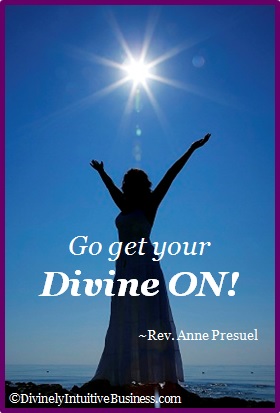 Divine hugs, AnneRev. Anne PresuelYour 6th Sense Guide to a 6-Figure BusinessDivinelyIntuitiveBusiness.com